ORTOFOTO – čkbr. 433 k.o. Ludbreg u Gospodarskoj zoni sjever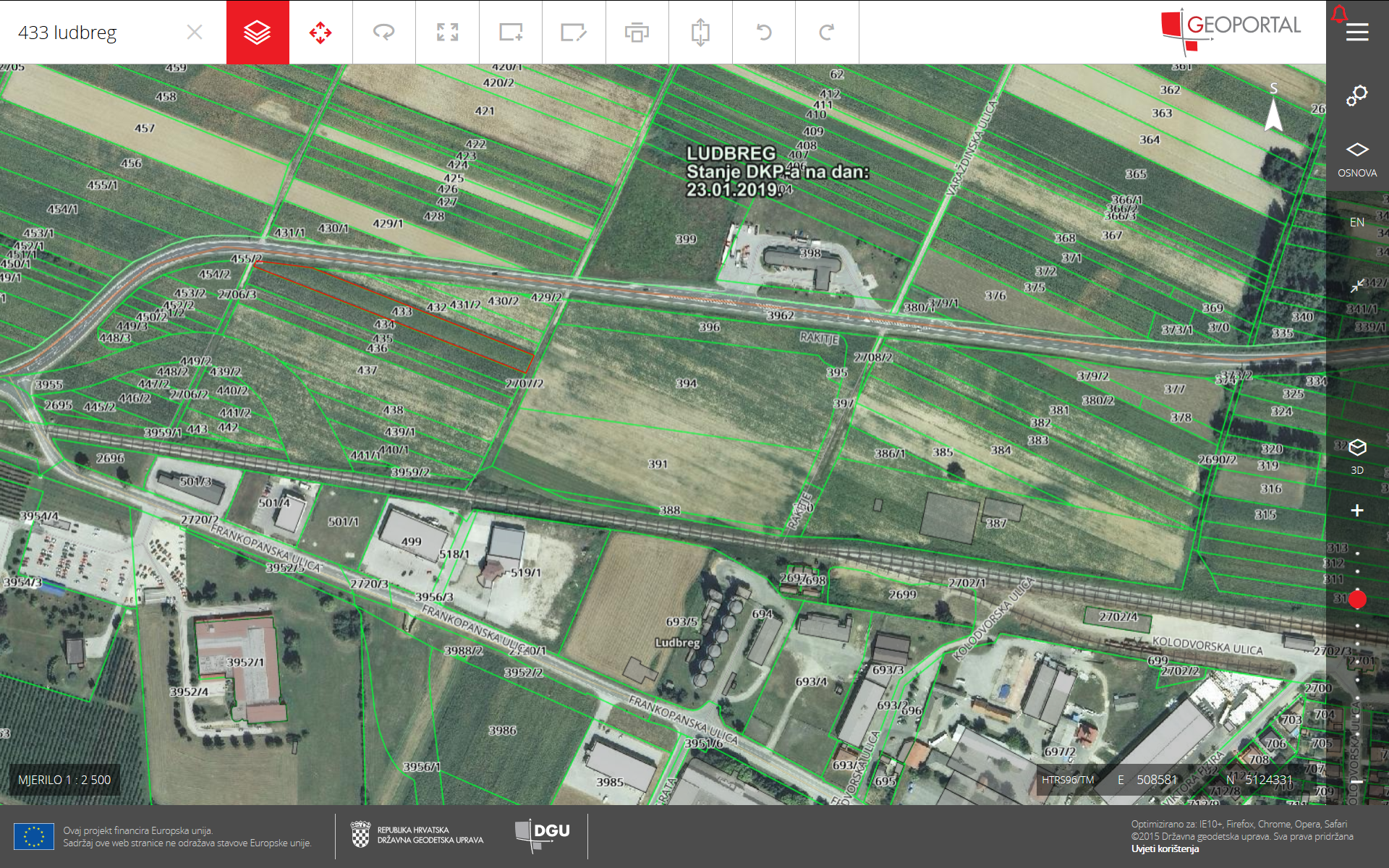 